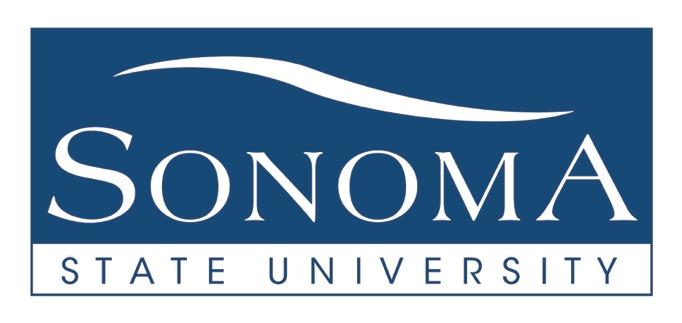 Approved In-Person CoursesSpring 2021TOTAL Number of Courses: 55 courses, 116 sectionsTOTAL Estimated Number of Individual Students: 1,100  TermSubjectCourseTitleSection Info Type of In-Person ExperienceCourse Capacity2213ARTS329/429329: Intermediate Ceramics429: Advanced Ceramics1 section per courseStudio Work30 student capacity per course; courses taught together2213ARTS340/440340: Intermediate Etching & Woodcutting440:Advanced Etching & Woodcutting1 section per courseStudio Work30 student capacity per course; courses taught together2213ASTR492Instructional Design ProjectSections assigned per faculty member (3 sections probable)Lab Research4 student capacity per section2213ASTR497Undergraduate Research in AstronomySections assigned per faculty member (3 sections probable)Lab Research4 student capacity per section2213BIOL393Independent Study for Biology3 sectionsLab Research1 student capacity per section2213BIOL494Independent Research 3 sectionsLab Research1 student capacity per section2213BIOL495Independent ResearchTBDLab Research5 student capacity per section2213BIOL496AHonors Thesis ITBDLab Research5 student capacity per section2213BIOL595Special Studies in BiologyTBDLab Research2 student capacity per section2213BIOL597Thesis Preparation1 sectionLab Research6 student capacity2213BIOL599M.S. Thesis7 sectionsLab Research3 student capacity per section2213BUS299Work Experience3 sectionsInternship (individual sites must be approved for in-person experiences)15 student capacity per section2213BUS499Internship in Accounting, Finance, Financial Management, 499A: 2 sections499F: 2 sections499FM: 2 sectionsInternship – Off campus (individual sites must be approved for in-person experiences)15 student capacity per section (most internships will be done remotely in spring 2021)2213BUS499Internship inManagementMarketing, and Wine Business Strategies499MG: 2 sections499MK: 2 sections499W: 2 sectionsInternship – Off campus (individual sites must be approved for in-person experiences)15 student capacity per section (most internships will be done remotely in spring 2021)2213CHEM255Quantitative Analysis1 lab sectionLab Work16 student capacity2213CHEM336AOrganic Chemistry Lab I2 lab sectionsLab Work14 student capacity per section2213CHEM402Adv. Synthesis & Interment Analysis1 lab sectionLab Work8 student capacity2213CHEM441Biochemical Methods1 lab sectionLab Work18 student capacity2213COMS369Studio Blue1 sectionStudio Work17 student capacity - seniors should be privileged for in-person experience2213COUN514BSchool Counseling Sup Field Experience I2 clinical sections; 7 students/sectionClinicalClinical Sessions Scheduled and Managed by School Site2213COUN515BCMHC Supervised Field Experience I2 clinical sections; 10 students/sectionClinicalClinical Sessions Scheduled and Managed by Agency2213DANC301Dance Ensemble1 sectionStudio Work20 student capacity2213DANC310C/410C310C: Dance Forms – Intermediate410C: Dance Forms - Advanced1 section per courseStudio Work30 student capacity per course; courses taught together2213EDEC220Child Observation with Field Experience2 sectionsField Experience Off Campus21 student capacity per section2213EDEC237Early Childhood Curriculum with Field Experience2 sectionsField Experience Off Campus23 student capacity per section223EDEC347Field Experience in Community Service Agency1 sectionField Experience Off Campus23 student capacity2213EDEC437Integrated Curriculum with Field Experience1 sectionField Experience Off Campus22 student capacity2213EDMS482PPart-Time Student Teaching1 sectionField Experience Off Campus100 student capacity2213EDMS482FFull-Time Student Teaching1 sectionField Experience Off Campus100 student capacity2213EDSP432Young Children with Special Needs2 sectionsField Experience Off Campus20 student capacity per section2213EDSS459Seminar: Secondary Student Teachers3 sections Field Experience Off Campus20 student capacity per section2213EE493Senior Design Project4 sectionsRecommended5-10 student capacity per section2213GEOL303Advanced Principles of Geology1 sectionLab Work21 student capacity2213MUS147Ensembles for Various Instruments24 sectionsStudio Work10 student capacity per section2213MUS227Concert Band1 sectionStudio Work50 student capacity2213MUS323Concert Choir1 sectionStudio Work35 student capacity2213MUS325Symphonic Chorus1 sectionStudio Work30 student capacity2213MUS326Guitar Ensemble1 sectionStudio Work10 student capacity2213MUS327Symphonic Wind Ensemble1 section Studio Work50 student capacity2213MUS328Symphony Orchestra1 section Studio Work40 student capacity2213MUS340Musical Theatre1 sectionStudio Work20 student capacity2213MUS377Brass Ensemble1 sectionStudio Work10 student capacity2213MUS390Jazz Orchestra1 section Studio Work25 student capacity2213MUS391Concert Jazz Ensemble1 sectionStudio Work40 student capacity2213MUS481.1Rock Collegium1 sectionStudio Work10 Student Capacity2213NURS302Nursing Care Adult Client II1 section Clinical Work Off Campus24 student capacity2213NURS304Psychiatric & Mental Health Nursing1 section Clinical Work Off Campus24 student capacity2213NURS412PCommunity / Public Health Nursing Practicum1 section Clinical Work Off Campus34 student capacity2213NURS414Clinical Nursing Preceptorship1 section Clinical Work Off Campus24 student capacity2213NURS509Advanced Health Assessment2 sectionsClinical Work Off Campus13 student capacity per section2213PHYS366Intermediate Experimental Physics1 lab section Lab Work10 student capacity2213PHYS492 Instructional Design Project2 sectionsLab Research4-5 student capacity per section2213PHYS493Senior Design Project1 sectionLab Research6 student capacity2213PHYS495Special StudiesTBD; likely 3 sectionsLab Research1-2 student capacity per section2213PHYS497Undergraduate Research in Physics1 sectionLab Research5 student capacity 2213THAR420DDevised Project Workshop1 section Studio Work15 student capacity